REHABILITACIÓN DE PARQUE EN LA COLONIA PRI EN CD. JIMÉNEZ CHIH.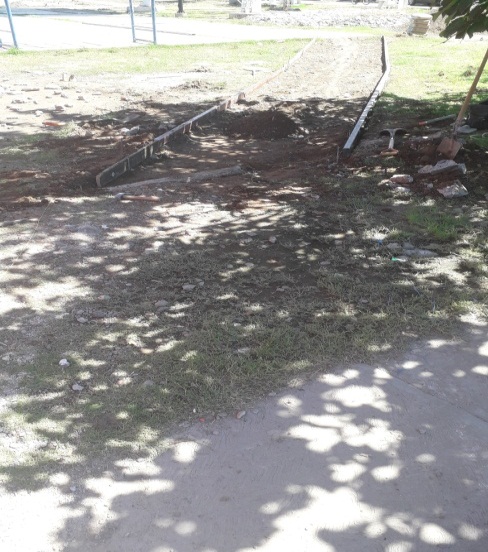 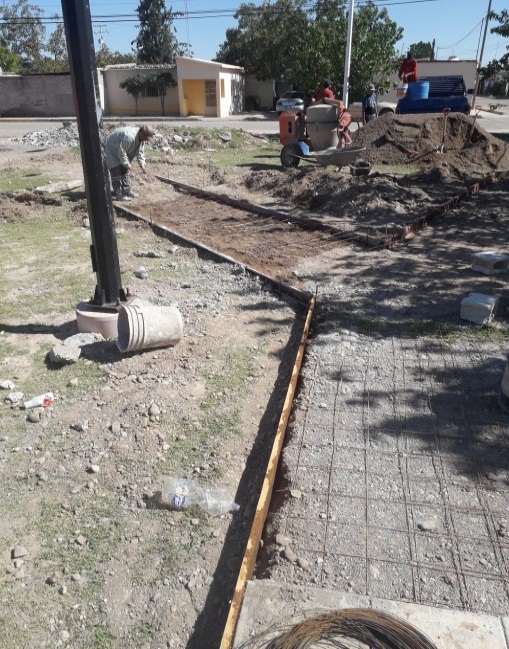 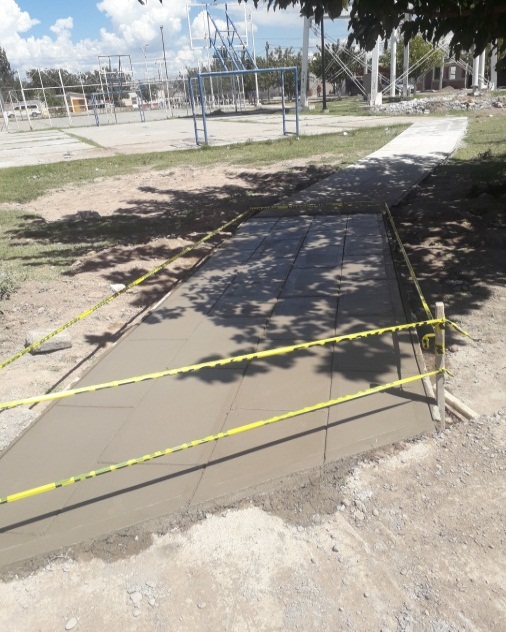 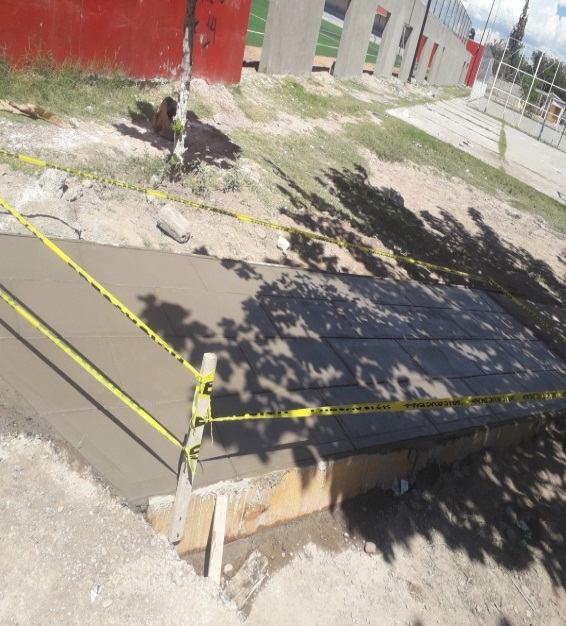 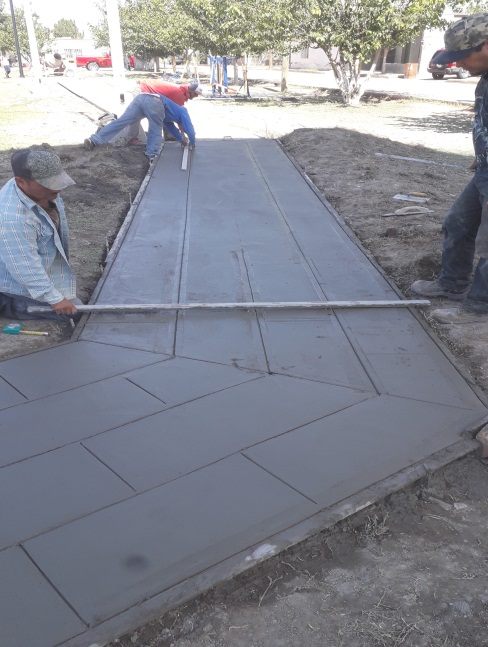 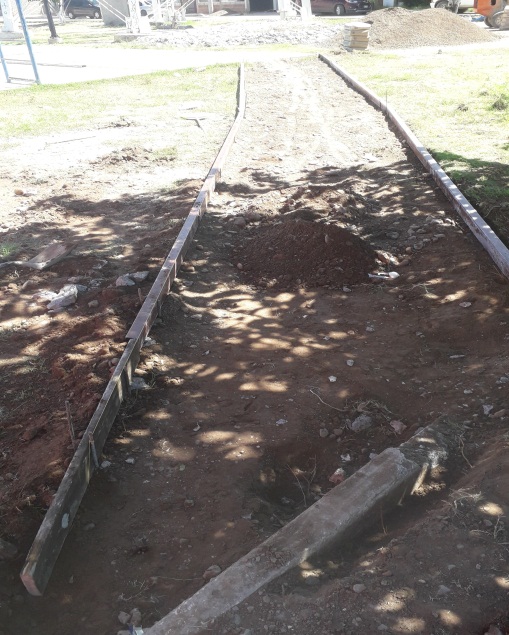 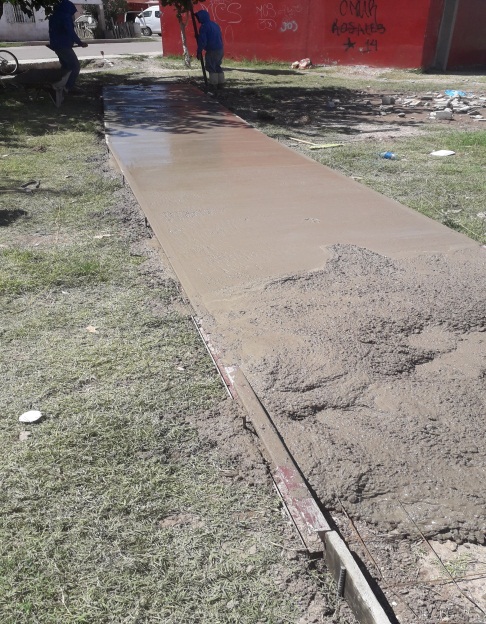 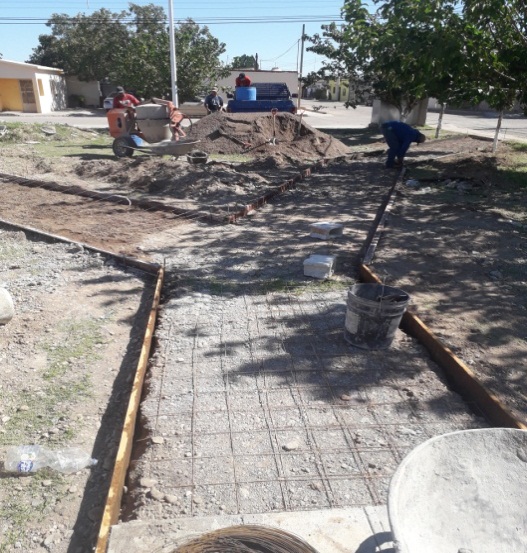 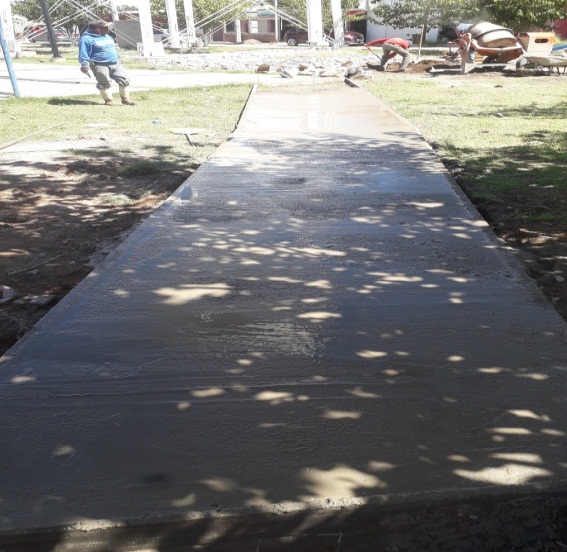 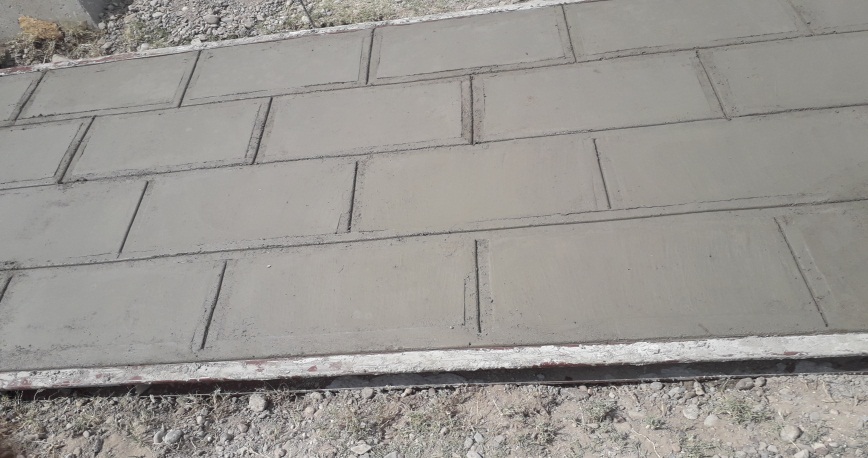 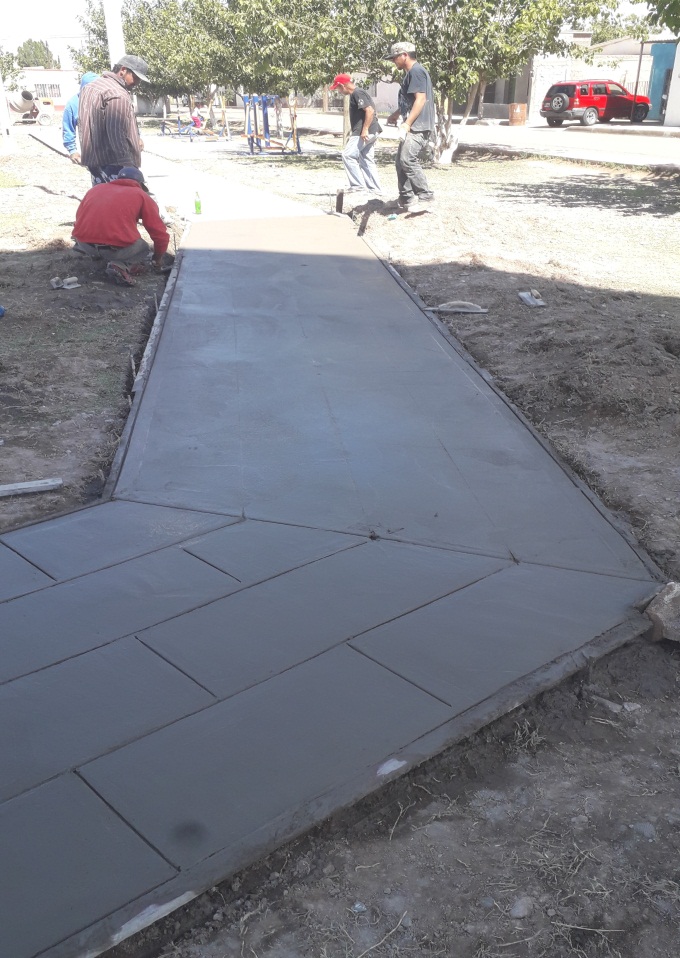 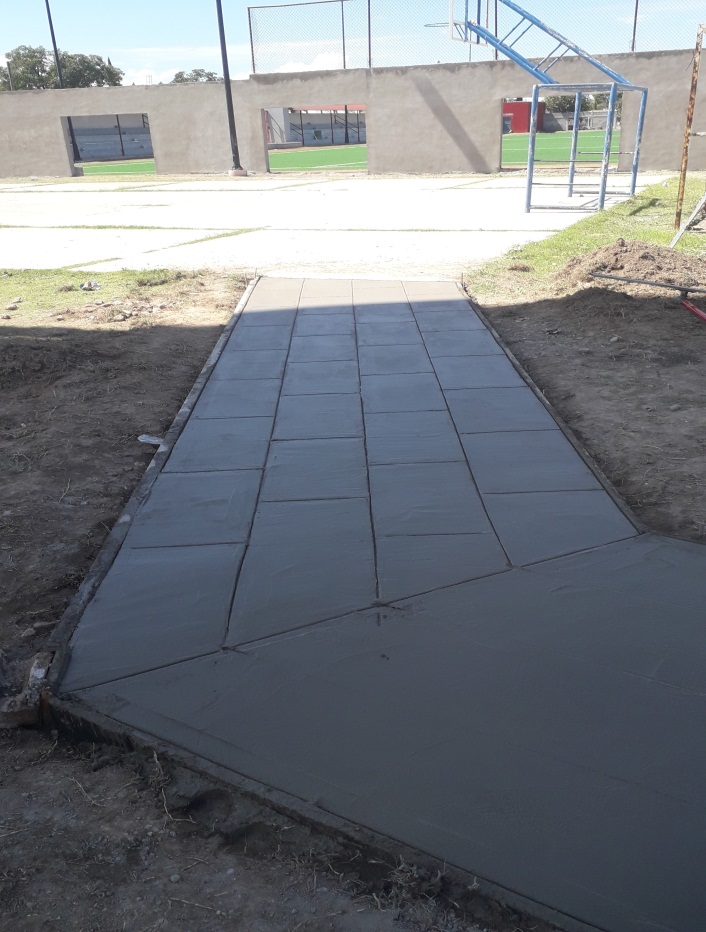 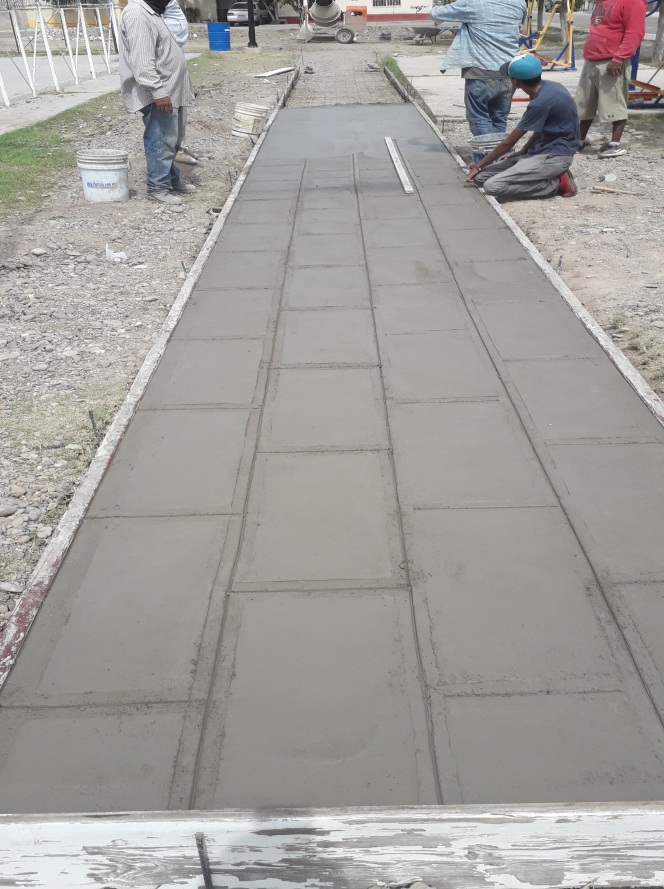 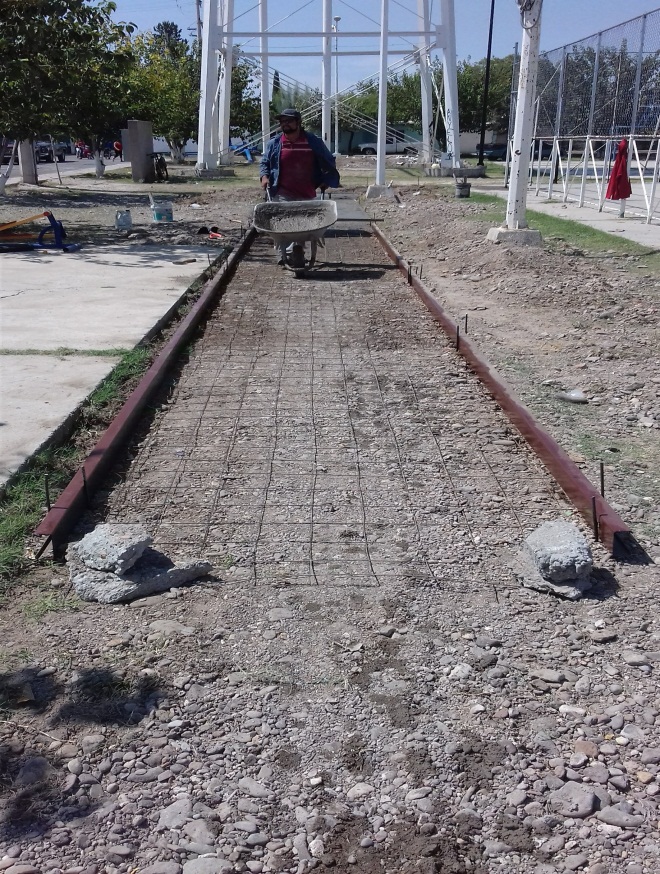 